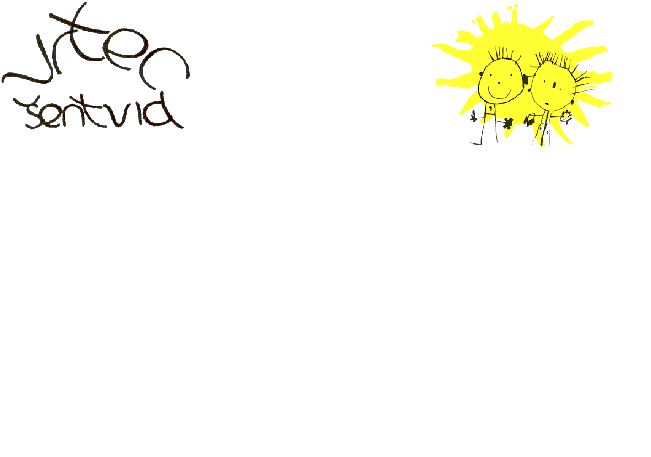 JEDILNIK II. STAROSTNE SKUPINE OD 14.10. 2019 DO 18.10. 2019Trudimo se, da jedilniki vsebujejo zdravju varna in otrokom prijazna živila. Opomba: IP= integrirana pridelava, IK=izbrana kakovost, domače= slovensko/narejeno v vrtcu, BF=Biotehnična fakulteta, ZJ= Zadruga Jarina*Alergeni  iz uredbe so navedeni v oklepaju.  (Uredba EU številka 1169/2011 in Uredba o izvajanju uredbe 1169/2011 (Ur. l. RS, št. 6/2014)).Vse jedi, ki jih pripravljamo ali kupujemo v vrtcu lahko vsebujejo alergene tudi v sledovih.                                                                                                         Jedilnik pripravila: Vesna Kosmač, org. prehrane in ZHR JEDILNIK I. STAROSTNE SKUPINE OD 14.10. 2019 DO 18.10. 2019Trudimo se, da jedilniki vsebujejo zdravju varna in otrokom prijazna živila. Opomba: IP= integrirana pridelava, IK=izbrana kakovost, domače= slovensko/narejeno v vrtcu, BF=Biotehnična fakulteta, ZJ= Zadruga Jarina*Alergeni  iz uredbe so navedeni v oklepaju.  (Uredba EU številka 1169/2011 in Uredba o izvajanju uredbe 1169/2011 (Ur. l. RS, št. 6/2014)).Vse jedi, ki jih pripravljamo ali kupujemo v vrtcu lahko vsebujejo alergene tudi v sledovih.                                                                                                            Jedilnik pripravila: Vesna Kosmač, org. prehrane in ZHR PONEDELJEKZajtrk:Kosilo:Malica:ajdov kruh (p. gluten)*, BIO kisla smetana (laktoza), mleko (laktoza),  banana, domače kislo zelje -ZJcvetačna juha s proseno kašo, mesna haše omaka (p. gluten), krompirjev pire (laktoza),  rdeča pesa v solatimasleni keksi (laktoza), domača hruška-ZJTOREKZajtrk:Kosilo:Malica:riž na BIO mleku (laktoza),  suhe brusnice, nektarina juha iz domače Hokaido buče -ZJ (laktoza), domača bela polenta, dušena govedina,  solata ledenka s fižolom BIO makovo pecivo(p. gluten), jabolko-GalaSREDAZajtrk:Kosilo:Malica:polbeli kruh (p. gluten), tuna v kosu (laktoza), kisla paprika, bezgov čaj,  domača hruška- ZJ kolerabna enolončnica s piščančjim mesom, polbeli kruh (p. gluten), marmorni kolač (p. gluten, jajca, laktoza), jabolčni sokskuta nad sadjem (laktoza)ČETRTEKZajtrk:Kosilo:Malica:koruzni kruh (p. gluten, soja), medeno maslo (laktoza),  kakav (laktoza), BIO korenje, mandarinafižolova juha z ajdovo kašo, dušeno sladko zelje, testeninske krpice z drobtinicami (p. gluten, jajca), pečene piščančje krače, paradižnikova solatabananaPETEKZajtrk:Kosilo:Malica:BIO pirin kruh (p. gluten), mesno zelenjavni namaz (jajca), zeliščni čaj z limono, grozdjeparadižnikova juha z zvezdicami (jajca, p. gluten), krompirjev pire (laktoza), morski list v koruzni srajčki (ribe), kuhan baby korenček z maslomBIO skutno pekovsko pecivo (p. gluten, laktoza), mandarinaTekom dneva je otrokom na voljo mešano sadje, voda in nesladkan čaj.PONEDELJEKZajtrk:Malica:Kosilo:Malica:ribana kaša na mleku (laktoza, jajca, gluten) ali ajdov kruh (p. gluten), BIO kisla smetana (laktoza),  mleko (laktoza),  domače kislo zelje –ZJmešano sadjecvetačna  juha s proseno kašo, mesna haše omaka (p. gluten), krompirjev pire (laktoza), rdeča pesa v solatimasleni keksi (laktoza), domača hruška- ZJTOREKZajtrk:Malica:Kosilo:Malica:riž na BIO mleku (laktoza),  suhe brusnicemešano sadjejuha iz domače Hokaido buče –ZJ (laktoza), domača bela polenta, sekljana dušena govedina,  cvetača v solati BIO makovo pecivo (p. gluten), jabolko-GalaSREDAZajtrk:Malica:Kosilo:Malica:prosena kaša na BIO mleku (laktoza) ali polbeli kruh (p. gluten), tuna v kosu (laktoza), kisla paprika, bezgov čajmešano sadjekolerabna enolončnica s piščančjim mesom, polbeli kruh (p. gluten), marmorni kolač  (p. gluten, jajca, laktoza), jabolčni sokskuta nad sadjem (laktoza)ČETRTEKZajtrk:Malica:Kosilo:Malica:koruzni močnik (laktoza) ali koruzni kruh (p. gluten, soja), medeno maslo (laktoza),  kakav (laktoza), BIO korenjemešano sadjefižolova juha z ajdovo kašo, dušeno sladko zelje, testeninske krpice z drobtinicami (p. gluten, jajca), dušen piščančji file, paradižnikova solatabananaPETEKZajtrk:Malica:Kosilo:Malica:BIO pirin zdrob na mleku (laktoza, gluten) ali BIO pirin kruh (p. gluten), mesno zelenjavni namaz (jajca), zeliščni čaj z limonomešano sadjeparadižnikova juha z zvezdicami (jajca, p. gluten), krompirjev pire (laktoza), morski list v koruzni srajčki (ribe), kuhan baby korenček z maslomBIO skutno pekovsko pecivo (p. gluten, laktoza), mandarinaTekom dneva je otrokom na voljo mešano sadje, voda in nesladkan čaj.